臺南市東區教育會 樟湖一日遊出發日期：107年12月1日(六)聯絡人：德高國小學務處 劉千綺主任手機0935-875-005，辦公室268-1891轉802E-mail：chinii@tn.edu.tw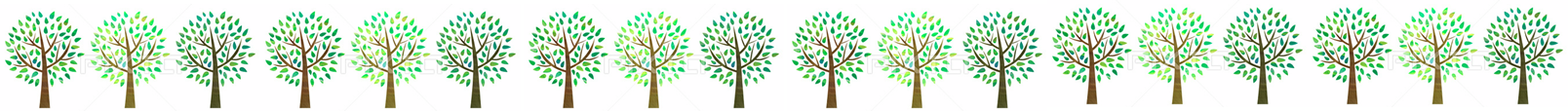 【行程內容規畫】－07：30台南集合出發歡唱卡拉OK－09：30-11：30台灣最colorful的森林生態小學—樟湖國小其五顏六色、繽紛多彩的可愛校舍，在翠綠的茶園與遠山之間、在藍天白雲的櫬托之下，真是一幅美麗的風景圖畫！是雲林縣現今最夯、網路部落客爭相遊訪、分享的最新古坑景點！－11：30-13：00午餐時間－13：00-15：30劍湖山園外園的咖啡博覽館與茶藝博覽館，不同於一般博物館的規劃，這兩座結合視覺、聽覺與味覺，著重設計感與美感呈現的博覽館，占地千坪，各展區休閒、欣賞與學習功能兼具。－15：30-17：00於華山非常有名的文學步道內，藏著一間佔地超過好幾公頃的咖啡園，園區堅持品質，品嚐過符合您的口感，買了才放心！－17：00-19：00前往餐廳享用晚餐－19：00-20：00回可愛的家報名截止日期：11月8日(四)下午4時活動人數35人，名額有限，額滿為止！本次報名一律採電子郵件(chinii@tn.edu.tw)報名，並請列印一份紙本報名表與活動費用，親送至德高國小學務處劉千綺主任處，以利辦理相關事宜。臺南市東區教育會 樟湖一日遊－報名表(本表可自行影印使用)所屬學校：____________________　聯絡人員姓名：________________聯絡人員電話(手機)：_____________________繳交費用說明(含導覽、車資、保險、餐費、DIY…等活動費用)：東區教育會會員及所屬親戚繳交700元。除左述身分外也想參加本次活動的繳交1400元。(6歲以下不收費，7歲以上依上述規定繳費)合計費用：ˍˍˍˍˍˍˍˍˍˍˍˍˍˍˍˍˍˍ元。合計：葷ˍˍˍˍ人，素ˍˍˍˍ人編號姓名身分證字號生日性別聯絡電話
請留手機，以方便傳活動聯絡訊息身份別費用
(請打勾)用餐年  月  日□男□女□會員及所屬親戚□非會員□700元□1400元□葷□素年  月  日□男□女□會員及所屬親戚□非會員□700元□1400元□葷□素年  月  日□男□女□會員及所屬親戚□非會員□700元□1400元□葷□素年  月  日□男□女□會員及所屬親戚□非會員□700元□1400元□葷□素年  月  日□男□女□會員及所屬親戚□非會員□700元□1400元□葷□素年  月  日□男□女□會員及所屬親戚□非會員□700元□1400元□葷□素年  月  日□男□女□會員及所屬親戚□非會員□700元□1400元□葷□素